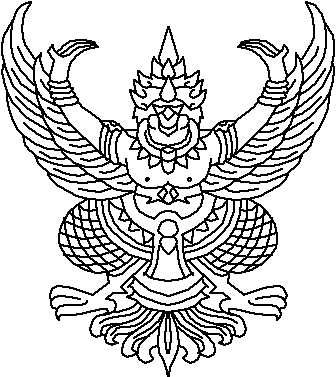 มหาวิทยาลัยราชภัฏเชียงรายแบบฟอร์มใบสมัครขอรับทุนสนับสนุนการจัดทำเอกสารวิชาการ ประจำปีการศึกษา 2561 (รุ่น 2)							เขียนที่ มหาวิทยาลัยราชภัฏเชียงราย	วันที่............เดือน..................................พ.ศ....................เรียน  อธิการบดีมหาวิทยาลัยราชภัฏเชียงราย	ข้าพเจ้า (นาย/นาง/นางสาว)..................................................................................................................อาจารย์สังกัดโปรแกรมวิชา..................................................................................................................................คณะ/สำนัก/วิทยาลัย...........................................................................................................................................มีความประสงค์ขอทุนสนับสนุนการจัดทำเอกสารวิชาการ เรื่อง.......................................................................................................................................................................................................................................................โดยมีข้อมูลประกอบการพิจารณา ดังนี้ลักษณะเอกสารวิชาการที่จะดำเนินการ 1.1 เอกสารประกอบการสอน 1.2 เอกสารคำสอน  1.3 ตำรา หรือ หนังสือลักษณะของเอกสารวิชาการตามระบุในข้อ 1 เป็น (ระบุ) 2.1 เป็นรายวิชาในหลักสูตรการศึกษาทั่วไป 2.2 เป็นรายวิชาในหลักสูตรที่รับผิดชอบสอนของโปรแกรมวิชาที่สังกัด 2.3 เป็นเอกสารที่ไม่เคยได้รับทุนสนับสนุนการจัดทำเอกสารวิชาการของมหาวิทยาลัย          หรือหน่วยงานต้นสังกัด 2.4 เป็นเอกสารวิชาการที่จัดทำขึ้นใหม่ หรือ ไม่เคยตีพิมพ์/เผยแพร่เป็นรูปเล่ม 2.5 เป็นเอกสารวิชาการที่เคยตีพิมพ์/เผยแพร่เป็นรูปเล่ม และทำการปรับปรุงใหม่          โดยมีการปรับปรุงและเปลี่ยนแปลงเนื้อหาจากเดิมไม่น้อยกว่าร้อยละ 70กรณีเป็นเอกสารวิชาการที่มีการปรับปรุงเนื้อหาจากเดิมไม่น้อยกว่าร้อยละ 70  ให้ระบุข้อมูลหรือเนื้อหา ที่มีการปรับปรุงจากต้นฉบับเดิมให้ชัดเจนพร้อมเหตุผลในการปรับปรุง และ/หรือให้แนบเอกสารเพิ่มเติม)...............................................................................................................................................................................................................................................................................................................................................................................................................................................................................................................................................................................................................................................................................................................................................................................................................................................................................................................................................................................................................................................................................................................................................................................................................................................................................................................................................................................................................................................................................................................................................................เอกสารวิชาการนี้ จัดทำขึ้นเพื่อใช้ประกอบการเรียนการสอนในหลักสูตร.........................................................................................................................................................................................................................................................................................................................................................................................................................................................................................................................................................................โดยใช้ประกอบการสอนรายวิชา....................................................................................................................พร้อมกับใบสมัครนี้ ข้าพเจ้าได้ที่ส่งเค้าโครงเนื้อหา/สารบัญหัวข้อโดยสังเขปของเอกสารวิชาการที่จะดำเนินการมาเพื่อประกอบการพิจารณา                                           ลงชื่อ...................................................................................                                              (...........................................................................................)                                                  ผู้สมัครขอรับทุน                                              วันที่................เดือน............................................พ.ศ............ความเห็นของผู้บังคับบัญชาความเห็นของประธานโปรแกรมวิชา..............................................................................................................................................................................................................................................................................................................................................................................................................................................................................................................................................................................................................................................................................................................................................................................................................................................................................................................................................................................ลงชื่อ...................................................................................(...........................................................................................)วันที่................เดือน............................................พ.ศ............ความเห็นของคณบดี...........................................................................................................................................................................................................................................................................................................................................................................................................................................................................................................................................................................................................................................................................................................................................................................................................................................................................................................................................................................................................................................................................................................................................ลงชื่อ...................................................................................(...........................................................................................)วันที่................เดือน............................................พ.ศ........... 